ZALAKAROSI KÖZÖS ÖNKORMÁNYZATI HIVATAL 8749 Zalakaros, Gyógyfürdő tér 1. Telefon: 93/540-091, 93/340-100  Fax: 93/340-531.  Email: hivatal@zalakaros.hu ADATLAPA helyi vízgazdálkodási hatósági jogkörbe tartozó kutak vízjogi létesítési engedélyezési eljárásához Zalakarosi Közös Önkormányzati Hivatal Jegyzője, mint a vízgazdálkodási hatósági jogkör gyakorlója a 72/1996. (V.22.) Korm. rendelet 24. §-a alapján1.)Kérelmező:	2.)Kút helye:3.)A vízhasználat célja: 				1.) háztartási vízigény 			2.) házi ivóvízigény4.) Kút műszaki adatai:Csak ásott kút esetében:Kútfalazat:A kút-felsőrész kialakítása: (fúrt és vert kút esetében)akna		b) kútház		c) kútszekrény			d) kútsapkaA kút lezárása ásott kút esetében:fedlap:anyaga:Csak vert kút esetében:A használat során keletkezett szennyvíz mennyisége, elhelyezése:______________________________________________________________________________________________________________________________________________________5.) A kivitelező (kútfúró) adatai és nyilatkozata:Fúrt kút esetén, ha vízjogi létesítési engedély alapján történt a kivitelezés, a 101/2007. (XII.23.) KvVM rendelet 13. § (2) bekezdésnek való megfelelés igazolása:Alulírott ……………………………………………………(név)………………………………………………………..(személyi igazolvány száma) a ………………………………………………………………….nyilvántartási számú vízkútfúró végzettséggel rendelkezem. A közölt adatok a valóságnak megfelelnek., a kút úgy kerül kialakításra, hogy abba a felszínről szennyeződés vagy csapadékvíz nem kerülhet……………………………………                   …………………………………………….	dátum                                                              kivitelező aláírásaTudomásul veszem, hogy amennyiben a népegészségügyi hatáskörben eljáró fővárosi vagy megyei kormányhivatal járási hivatala az engedélyezési eljárásban szakhatóságként szerepel, a jegyző az engedélyt csak a szakhatósági hozzájárulás birtokában adja ki.……………………………………		…………………………………………….	dátum	 kérelmező aláírásaA kérelemhez mellékelni kell:1.) Kútfúró bizonyítványának másolataNeve:Lakóhelye:Anyja neve:Születési helye, ideje:Telefonszáma:Irányítószám, település:Utca, házszám:Helyrajzi szám:Koordináták(földrajzi vagy EOV) X=                                     Y=Talpmélység (terepszint alatt) (m):Talpmélység (terepszint alatt) (m):Talpmélység (terepszint alatt) (m):nyugalmi vízszint (terepszint alatt) (m):nyugalmi vízszint (terepszint alatt) (m):nyugalmi vízszint (terepszint alatt) (m):kitermelt vízhozam (m3/év)kitermelt vízhozam (m3/év)kitermelt vízhozam (m3/év)Csak fúrt kút esetében:Csak fúrt kút esetében:Csak fúrt kút esetében:fúrt átmérő:fúrt átmérő:                                   (m-m)                                   (m-m)                                     (mm)                                      (mm) iránycső:anyaga (PVC, acél)anyaga (PVC, acél)átmérője (mm/mm)átmérője (mm/mm)rakathossz (m-m)csövezet:anyaga (PVC, acél)anyaga (PVC, acél)átmérője (mm/mm)átmérője (mm/mm)rakathossz (m-m)szűrözött szakasz:mélységköze (m-m)mélységköze (m-m)átmérője (mm/mm)átmérője (mm/mm)rakathossz (m-m)anyagaátmérője                                                                     (mm/mm)helye                                                                            (m-m)vízbeáramlás helye                                                                            (m-m)nyitott kútalap, nyitott falazat helye                                                                             (m-m)Csövezet anyagaátmérője                                                                     (mm/mm)helye                                                                            (m-m)vízbeáramlás helye                                                                            (m-m)nyitott kútalap, nyitott falazat helye                                                                             (m-m)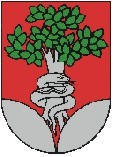 